Matriz da Prova de recuperação de Desenho Técnico – Módulo 2 – Complementos de DesenhoO professorRui Loureiro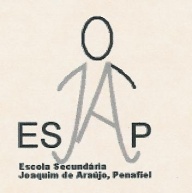 Agrupamento de Escolas Joaquim de Araújo, Penafiel 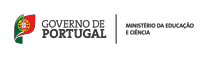 Acção financiada pelo Fundo Social Europeu e Estado PortuguêsObjetivosConteúdosEstruturaDuração•	Compreender o Desenho Técnico como linguagem normalizada de representação e comunicação•	Diferenciar os vários tipos de Desenho Técnico.•	Reconhecer as vantagens da normalização no Desenho Técnico•	Conhecer as principais normas de Desenho Técnico•	Conhecer os meios necessários à representação gráfica•	Conhecer e aplicar os principais tipos, fases, meios e técnicas de realização de um Desenho de Construções Mecânicas.•	Conhecer e interpretar as normas e as recomendações técnicas específicas aplicáveis à execução de desenhos técnicos.•	Conhecer e aplicar os diferentes métodos construtivos dos elementos geométricos fundamentais.•	Conhecer conceitos, princípios, métodos e procedimentos da dupla representação ortogonal.•	Definir e utilizar corretamente os meios e os materiais necessários à execução de um desenho.•	Definir corretamente o posicionamento das cotas•	Colocar corretamente um conjunto de cotas para que a peça fique perfeitamente definida.•	Identificar as diversas situações em que se realizam os cortes.•	Realizar cortes.•	Selecionar as projeções adequadas à representação de uma peça, em conformidade com a finalidade do desenho.•	Executar desenhos em projeções ortogonais e perspetivas, representando-os em esboço ou em rigoroso.•	Realizar cotagem dimensional, nominal e funcional, adequada ao dimensionamento, interpretação da funcionalidade ou execução de peças e conjuntos.•	 Executar desenhos de conjunto simples.Perspetivas:•	Conceito de perspetiva.•	Perspetiva Isométrica.Cortes em peças:•	Utilidade dos cortes.•	Tipos de cortes e respetivas representações.•	Cortes locais.•	Desenho de conjunto.Prova prática60 minutos